Vrsta in ime izobraževalnega programa: 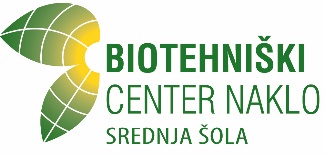 Srednje poklicno izobraževanje MESARPoklic: MESAR/MESARKAIzvedbeni kurikulum v šolskem letu 2022/2023 (leto vpisa 2020)    * Neintegriran del naravoslovja; **Odprti kurikulum je predlog izobraževalnih vsebin in ga načrtujemo skupaj s socialnimi partnerji; ***OOznaka Programska enota1. letnik28 T2. letnik28 T2. letnik28 T3. letnik26 TSkup. št. urŠt. kred.točkŠt. kred.točkŠt. kred.točkA. Splošnoizobraževalni predmetiA. Splošnoizobraževalni predmetiA. Splošnoizobraževalni predmetiA. Splošnoizobraževalni predmetiA. Splošnoizobraževalni predmetiA. Splošnoizobraževalni predmetiA. Splošnoizobraževalni predmetiA. Splošnoizobraževalni predmetiA. Splošnoizobraževalni predmetiA. Splošnoizobraževalni predmetiSLOSlovenščina 845656732132131212MATMatematika568484732132131212ANG/NEMAngleščina/ Nemščina5656565216416499UMEUmetnost-3333-333322NARNaravoslovje333333-66*66*33DRUDružboslovje666666***13213266ŠVZŠportna vzgoja5656565216416477SKUPAJ ASKUPAJ A3513843842509859855151B. Strokovni moduliB. Strokovni moduliB. Strokovni moduliB. Strokovni moduliB. Strokovni moduliB. Strokovni moduliB. Strokovni moduliB. Strokovni moduliB. Strokovni moduliB. Strokovni moduliIOKIKT in Osnove poslovnega komuniciranja56--429898985VOTVarovanje okolja z osnovami trajnostnega razvoja---666666664OPPOsnove podjetništva in prodaja---989898985OSŽOsnove živilstva98---9898985OBPOsnove biotehnologije s prehrano-154154-1541541548RAMRazsek mesa238---23823823811IZMIzdelava mesnin-278278-27827827814PMMProdaja mesa in mesnin---1351351351357SKUPAJ BSKUPAJ B39243243234111651165116559C. Praktično izobraževanje v šoliC. Praktično izobraževanje v šoliC. Praktično izobraževanje v šoliC. Praktično izobraževanje v šoliC. Praktično izobraževanje v šoliC. Praktično izobraževanje v šoliC. Praktično izobraževanje v šoliC. Praktično izobraževanje v šoliC. Praktično izobraževanje v šoliC. Praktično izobraževanje v šoliPraktični pouk19819619620660060060024Č. Praktično izobraževanje pri delodajalcuČ. Praktično izobraževanje pri delodajalcuČ. Praktično izobraževanje pri delodajalcuČ. Praktično izobraževanje pri delodajalcuČ. Praktično izobraževanje pri delodajalcuČ. Praktično izobraževanje pri delodajalcuČ. Praktično izobraževanje pri delodajalcuČ. Praktično izobraževanje pri delodajalcuČ. Praktično izobraževanje pri delodajalcuČ. Praktično izobraževanje pri delodajalcuPraktično usposabljanje z delom30430430430491291291236D. Interesne dejavnostiD. Interesne dejavnostiD. Interesne dejavnostiD. Interesne dejavnostiD. Interesne dejavnostiD. Interesne dejavnostiD. Interesne dejavnostiD. Interesne dejavnostiD. Interesne dejavnostiD. Interesne dejavnostiInteresne dejavnosti646464321601601606E. Odprti kurikulum**E. Odprti kurikulum**E. Odprti kurikulum**E. Odprti kurikulum**E. Odprti kurikulum**E. Odprti kurikulum**E. Odprti kurikulum**E. Odprti kurikulum**E. Odprti kurikulum**E. Odprti kurikulum**OVPOsnove varne hrane in prehrane126---1261261266TPMTehnike pakiranja mesnin-5656-5656562EPMEkološka predelava mesa-5858-5858583TOMToplotno obdelane mesnine---1101101101105TRMTradicionalne mesnine---1681681681687KOPKomunikacija v prodaji***---666666663SKUPAJ ESKUPAJ E12611411434458458458426Skupaj pouka (A+B+E) Skupaj pouka (A+B+E) 869930930935273427342734136Skupaj pouka (A+B+Č+D+E)Skupaj pouka (A+B+Č+D+E)1237129812981271380638063806178Zaključni izpit (izdelek oziroma storitev)Zaključni izpit (izdelek oziroma storitev)2Skupaj kreditnih točkSkupaj kreditnih točk180Število tednov izobraževanja v šoliŠtevilo tednov izobraževanja v šoli28282826828282Število ur pouka na tedenŠtevilo ur pouka na teden31,031,033,23633,333,333,3Št. tednov praktičnega usposabljanja z delomŠt. tednov praktičnega usposabljanja z delom8888242424Število tednov interesnih dejavnostiŠtevilo tednov interesnih dejavnosti2221555Skupno število tednov izobraževanjaSkupno število tednov izobraževanja38383835111111111